5 класс, дистанционное обучение.Из опыта работы учителя географиивысшей квалификационной категории  Гель Елены ЭдуардовныМБОУ СШ №9 г.ТверьТема «Человек на Земле»Как люди заселяли Землю (урок 1)Цель урока: узнать, как человек заселял планету, определить этапы заселения;как изменились люди, живя в разных природных условиях;определить занятия населения.Работа с текстом учебника и электронными ресурсами. Смотрим видеофильмы «Как люди заселяли Землю» (InternetUrok .ru https://interneturok.ru/lesson/geografy/5-klass/chelovek-na-zemle/kak-lyudi-zaselyali-zemlyuhttps://www.youtube.com/watch?v=5Wal3bchq4AВы услышите о том, как шло заселение Земли на протяжении исторического времени. Как изменялся человек и его занятия.Во второй части фильма – рассказ о том, что на территории нашей планеты проживают люди, отличающиеся по внешним признакам (цвету волос, разрезу и цвету глаз и т.д.) – это урок 2 «Расы и народы»После просмотра видео урока, прочитать текст параграфа «Как люди заселяли Землю»  и ответить на вопросы:Внимательно посмотри на контурную карту и опиши, как шло расселение человечества по планете.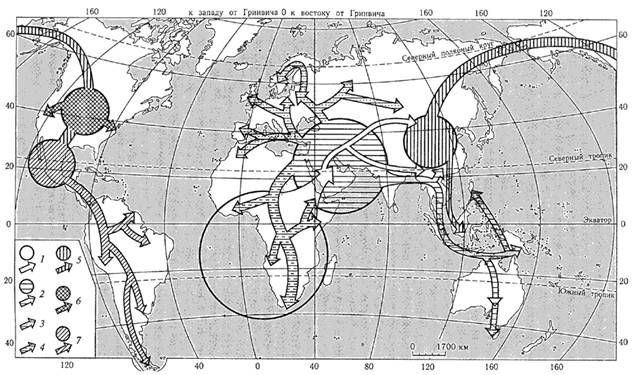 Как возникли земледеление и животноводство?Что такое орошаемое земледелие? Почему люди стали заселять земли с наиболее суровыми природными условиями?Когда на Земле появился первый человек разумный? Что такое присваивающее хозяйство?Что такое оазис?  И что же такое приспосабливаться к окружающей среде? Задания выполняем в тетради, делаем фотографию и отсылаем мне по электронной почте yagodkaya@mail.ru Письмо подписываем, в графе тема пишем фамилию, имя, тему урока. Очень рекомендую почитать книгу «Мифы и легенда Южной Америки», Эгмонт Россия Лтд.2000Всем спасибо и успеха!РАСЫ  и  НАРОДЫ (урок 2)Цель урока: Сформировать представление о расах и многообразии народов и причинах их внешних отличияй.ВНИМАНИЕ!  На этом уроке вы узнаете какого цвета население Земли и от чего это зависит.Смотрим видео урок https://interneturok.ru/lesson/geografy/5-klass/chelovek-na-zemle/rasy-i-narody             Читаем параграфЗаписываем в тетрадь определение РАСЫ – это …ЗАПОМНИТЕ, что психические, интеллектуальные, нравственные черты личности зависят не от расы, а от воспитания, образования, воли и усердия, а также от состояния здоровья каждого человека.Заполняем в тетради  таблицыХарактеристика основных типов расСмешанные расы – переходные от одной расы к другойДумаем и письменно записываем свои ответы:Как Вы думаете, цвет кожи, волос и другие внешние признаки – это врожденные или приобретённые признаки?Существует общечеловеческий закон «Люди всех рас и народов равны между собой». Как вы думаете, что это означает?Ответы записываем в тетрадь, фотографируем и присылаем МНЕ на электронную почту yagodkaya@mail.ruПисьмо подписываем, в графе тема пишем фамилию, имя, тему урока.Всем успеха!Спасибо!Коль суждено дышатьНам воздухом одним,Давайте всеНавек объединимся.ДавайтеНаши души сохраним,Тогда мы на ЗемлеИ сами сохранимся.Практическая работа«Сравнение стран мира по политической карте» (урок 3)Цель урока: научиться работать с политической картой мира,научится находить и показывать на карте свою страну;научиться  выделять самые крупные страны, страны-соседи, уметь сравнивать по величине и расположению; положение относительно тропиков, полярных кругов, экватора, нулевого меридиана, определять страны, имеющие выход к морям и внутриконтинентальные страны.Открываем атлас «Политическая карта мира» (ребята, мы с ней работали, когда учились определять координаты!)Переносим таблицу в тетрадь:Страны мира с наибольшей численностью населения (данные на 2012-13 годы)Находим на политической карте эти государства.Открываем контурную карту с таким же названием.Там проведены границы государств. Аккуратно цветными карандашами закрашиваем территории государств с наибольшей численностью населения.Выбери страну и составь туристический буклет с указанием достопримечательностей этой страны. Обязательно укажи столицу, общую численность населения, не забудь достопримечательности. Помощь взрослых приветствуется!Делаем фотографию заполненной контурной карты и буклета, и присылаем мне по электронной почте yagodkaya@mail.ruВсем успеха! Спасибо!РасаЦвет кожиВолосы  Другие внешние признакиЗначение признакаРайон проживанияЕвропеоиднаяюжнаясевернаяМонголоиднаяНегроиднаяАвстралоиднаяМетисыМулатыСамбо Мальгаши ПрародителиПрародители№СтранаНаселение% от населения Земли1Китайская Народная республика154210000019,3%2Индия1231500 00017,52%3США3153700004,49%4Индонезия2376413263,38%5Бразилия1978550002,82%6Пакистан1781225002,53%7Нигерия1666294002,17%8Бангладеш1525180152,17%9РФ1433698062,04%